Unión Internacional para la Protección de la Propiedad Industrial (Unión de París)Comité EjecutivoQuincuagésimo segundo período de sesiones (49° ordinario)Ginebra, 23 de septiembre a 2 de octubre de 2013Proyecto de informepreparado por la SecretaríaEl Comité Ejecutivo abordó los siguientes puntos del orden del día consolidado (documento A/51/1 Prov. 3):  1, 2, 3, 4, 5, 6, 8, 9, 11, 12, 13, 14, 15, 16, 19, 20, 21, 22, 23, 47 y 48.Los informes sobre los puntos mencionados constan en el proyecto de informe general (documento A/51/20 Prov.).Fue elegido Presidente del Comité Ejecutivo el Sr. Justin Sobion (Trinidad y Tabago), y Vicepresidentes los Sres. Jude Kwame Osei (Ghana) y He Hua (China).[Fin del documento]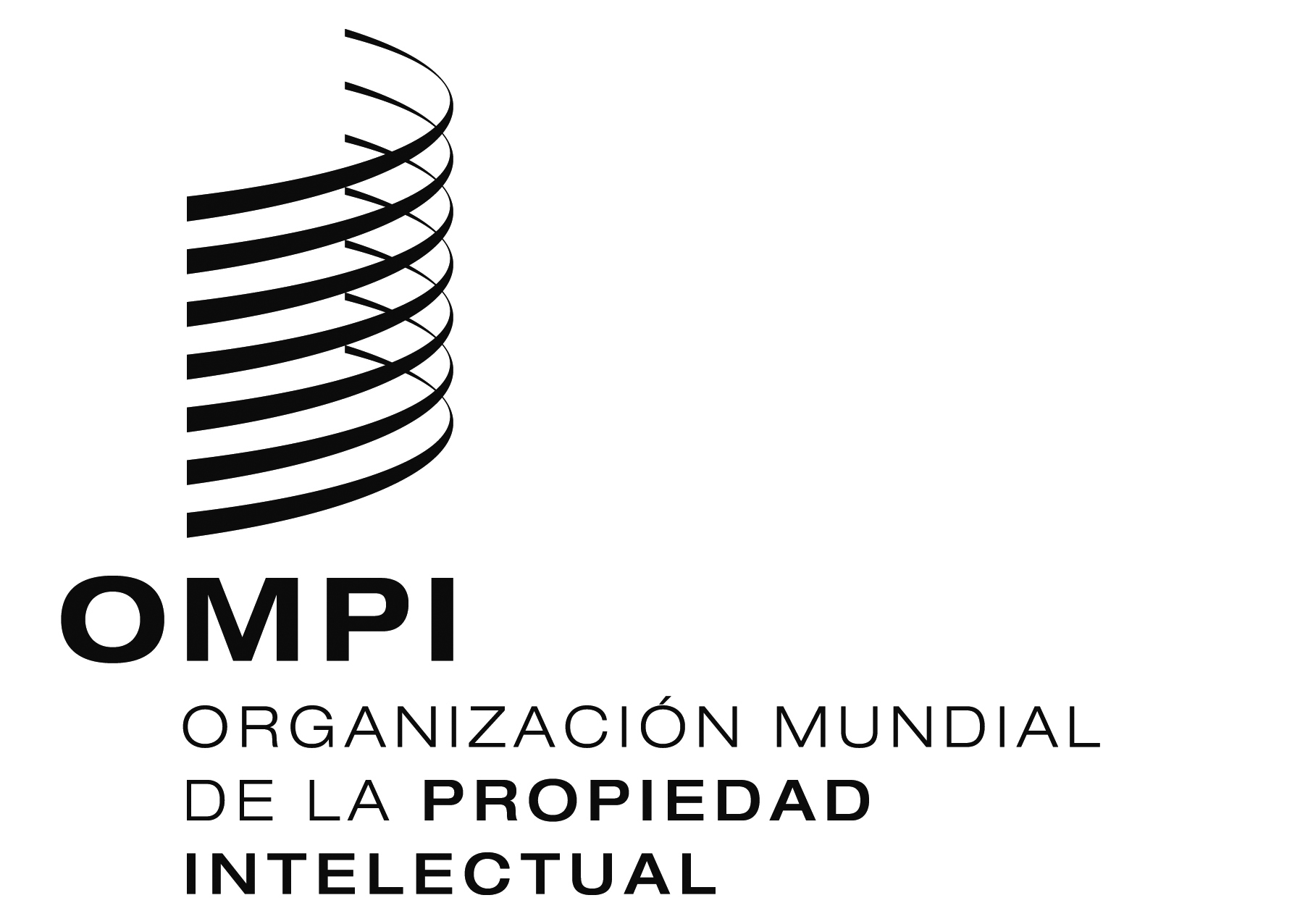 SP/ec/52/1 PROV.P/ec/52/1 PROV.P/ec/52/1 PROV.ORIGINAL:  INGLÉSORIGINAL:  INGLÉSORIGINAL:  INGLÉSfecha:  2 DE OCTUBRE DE 2013fecha:  2 DE OCTUBRE DE 2013fecha:  2 DE OCTUBRE DE 2013